Župa Presvetog Srca Isusova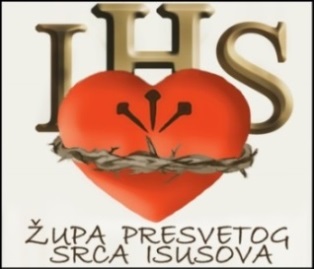 Palmotićeva 31, ZagrebŽUPNI LISTIĆ broj 314,  11. travnja 2021.	     BIJELA NEDJELJA – MLADI USKRS  	   NEDJELJA BOŽANSKOGA MILOSRĐAEvanđelje: Iv 20, 19-31Kad bî uvečer onoga istog dana, prvog u tjednu, dok su učenici u strahu od Židova bili zatvorili vrata, dođe Isus, stane u sredinu i reče im: „Mir vama!“ To rekavši, pokaza im svoje ruke i bok. I obradovaše se učenici vidjevši Gospodina. Isus im stoga ponovno reče: „Mir vama! Kao što mene posla Otac i ja šaljem vas.“ To rekavši, dahne u njih i kaže im: „Primite Duha Svetoga. Kojima otpustite grijehe, otpuštaju im se; kojima zadržite, zadržani su im.“ Ali Toma zvani Blizanac, jedan od dvanaestorice, ne bijaše s njima kad dođe Isus. Govorili su mu dakle drugi učenici: „Vidjeli smo Gospodina!“ On im odvrati: „Ako ne vidim na njegovim rukama biljeg čavala i ne stavim svoj prst u mjesto čavala, ako ne stavim svoju ruku u njegov bok, neću vjerovati.“ I nakon osam dana bijahu njegovi učenici opet unutra, a s njima i Toma. Vrata bijahu zatvorena, a Isus dođe, stade u sredinu i reče: „Mir vama!“ Zatim će Tomi: „Prinesi prst ovamo i pogledaj mi ruke! Prinesi ruku i stavi je u moj bok i ne budi nevjeran nego vjeran.“ Odgovori mu Toma: „Gospodin moj i Bog moj!“ Reče mu Isus: „Budući da si me vidio, povjerovao si. Blaženi koji ne vidješe, a vjeruju!“ Isus je pred svojim učenicima učinio i mnoga druga znamenja koja nisu zapisana u ovoj knjizi. A ova su zapisana da vjerujete: Isus je Krist, Sin Božji, i da vjerujući imate život u imenu njegovu.  KomentarPozadinu Tomina nevjerovanja mogli bismo tražiti u njegovom karakteru. Možda je bio sumnjičav tip, možda je bio previše razočaran zbog razvoja događaja, moguće je i to da je bio malo zavidan drugima što nije bio prisutan na prvom susretu s Isusom. Mogli bismo nabrajati razloge, ali nekako osjećamo da pravi razlog njegove nevjernosti nije bilo to, već slabo svjedočenje ostalih apostola. Uskrsnuo je Gospodin – rekli su Tomi tako jednostavno kao da mu govore o dobrom ulovu riba. Tvrde da je Isus živ ali se ne događa ništa. „Tvrdite da je Isus uskrsnuo, ali zašto onda i dalje sjedite ovdje drhteći od straha?... Govorite o najvećem događaju povijesti, ali istovremeno ovdje bespomoćno sjedite. Gospodo, kolege, vaše svjedočenje nije vjerodostojno, vaše ponašanje nije u skladu s onim o čemu govorite. Ne vjerujem vam…“ I mi se često žalimo da nam svijet ne vjeruje. Moguće je da ni naše svjedočenje nije uvjerljivo. Crkva ne samo da naviješta Evanđelje, već ga i živi. Zbog toga vjernici moraju biti prisutni u javnom životu, moraju računati da će ih se zbog njihove vjere i izrugivati ili da će zbog toga biti diskriminirani. Sve je to doživio i Isus u svom ovozemaljskom životu. Apostoli su kasnije, kada su primili Duha Svetoga, smjelo naviještali da je Isus uskrsnuo. Tada su već svojim životom svjedočili o onome o čemu su propovijedali. Dopustimo da i nas prožme radost vjere u Isusovo uskrsnuće koju onda možemo smjelo prenositi i drugima. M. Szentmartoni: Očarani Božjom RiječjuAko bude sve u redu sljedeće nedjelje u 9 sati će u našoj župi biti slavlje sakramenta sv. potvrde (krizme) koje će predslaviti pomoćni biskup zagrebački monsinjor Ivan Šaško. U ponedjeljak 12. 04. u 18.30 će biti online sastanak s roditeljima krizmanika. Sastanak organizira vjeroučiteljica Lana Špiljak Fruk. Roditelji čija djeca ne pohađaju osnovnu školu “Dr. Ivan Merz” neka joj se jave za poveznicu za sastanak na e-mail adresu: lana.sfruk@gmail.com Ispovijed za krizmanike i kumove će biti u subotu u 17.30 sati. Nakon ispovijedi će zadužiti krizmaničke haljine. Molimo za lijepo vrijeme kako bi krizma mogla biti vani u dvorištu. Prva pričest u našoj župi će biti ove godine u nedjelju 16. svibnja u 9 sati. Ponedjeljkom na Kamenitim vratima molimo krunicu za obitelji u 20 sati.„Proveo sam od Velike srijede do danas u St. Gabrielu kraj Mödlinga. Bio je to moj najljepši Uskrs; proživljavao sam umjetnički refleks velikih događaja – Kristovu muku i njegov Uskrs – uživivši se u liturgijsku umjetnost. Ispočetka smo postili, šutjeli i razmišljali. Kada se je svjetska buka raspršila i duša ostala mirna, sama sa sobom, iz dubine se je poput pjene dizalo blato grijeha koje se je nakupilo skoro nesvjesno.“ (Ivan Merz, Duhovne vježbe u St. Gabrielu, Dnevnik, Uskrsni ponedjeljak, 5. 4. 1920. - Imao tada: 23 g. i 4 mj.)www.ivanmerz.hr    -    e-mail: postulatura@ivanamerz.hrNedjelja 	(11.4.) BIJELA NEDJELJA-MLADI USKRS. Nedjelja Božjega Milosrđa.Ponedjeljak 	(12.4.) sv. Josip Moscati, laik-liječnik; Napulj †1927. g.Utorak 		(13.4.) sv. Martin, papa i mučenik. Carigrad-Krim, † 655.g.Srijeda 		(14.4.) sv. Bernika i dr., mučenice; Antiohija, Turska, † 305.Četvrtak 	(15. 4.) sv. Damian de Veuster, sveć.; Hawai, †1889.; č.sl.Božji Petar Barbarić, Travnik, †1897.Petak 		(16. 4.) sv. Bernardica Soubirous, Lurd-Nevers, †1879. g.Subota 		(17. 4.) sv. Katarina Tekakwitha, djevica, indijanka. Kanada, 1656. - †1680.Nedjelja 	(18. 4.) TREĆA NEDJELJA PO USKRSU. Bl. Roman Archutowski, muč., Poljska †1943.Opširnije o ovim svecima vidi ovdje: http://ivanmerz.hr/katolicki-kalendar-prema-rimskom-martirologiju/12.  travnja     Sv. Josip Moscati, laik.  Napulj, 1880.-1927. g.	Rimski Martirologij: U Napulju, sveti Josip Moscati koji kao liječnik nikada nije propustio svoju dnevnu službi i neumornu brigu za bolesne, za što nije tražio nikakvu naknadu od najsiromašnijih; u toj brizi za tijelo brinuo se s velikom ljubavlju i o dušama. Papa Ivan Pavao II. proglasio ga je svetim 1987. godine na kraju Sinode biskupa "o pozivu i poslanju laika u Crkvi".17. travnja    Sv. Katarina Tekakwitha, djevica. Kanada, 1656. – 1680. g.	Rimski Martirologij: U Saultu, Quebec (Kanada) blažena Katarina Tekakwitha, djevica; rođena je među Indijancima, a krštena je na Uskrs. Iako je bila progonjena i dobivala mnoge prijetnje i uznemiravanja, obećala je Bogu čistoća koju je bila odlučila sačuvati još dok nije bila kršćanka. Katarina Tekakwitha jest prva Indijanka iz Amerike koja je proglašena sveticom. Papa Ivan Pavao II. proglasio ju je blaženom 1980. godine, a kanonizirao ju je papa Benedikt XVI. 2012. g.Ruka i bok	Evanđelje druge vazmene nedjelje (Iv 20, 19-31) potiče na produbljivanje radosti koja obesnažuje turobnu ugođajnost sveopćega pandemijskog nesnalaženja. Tomina ruka u Isusovu boku zaokuplja moju pozornost u laičkom promišljanju kojim se silinom Kristova uskrsnuća pospješena vazmena radost iz vjerujućeg srca uspinje uskim puteljkom do ćudljiva uma što teži za razjašnjujućom dokaznom bistrinom.Tri retka iz Blagovijesti moga nebeskog zaštitnika bremenita su pročišćujućom dramatičnošću što sadrži neslućene, za vrhunska umjetnička djela izazovne mogućnosti dočaravanja čovjekove duhovne preobrazbe: Zatim će (Isus) Tomi: „Prinesi prst ovamo i pogledaj mi ruke! Prinesi ruku i stavi je u moj bok i ne budi nevjeran nego vjeran.“ Odgovori mu Toma: „Gospodin moj i Bog moj!“ Reče mu Isus: „Budući da si me vidio, povjerovao si. Blaženi koji ne vidješe, a vjeruju.“ (Iv 19, 27-29).Premda kao vjerničko dijete ne dijelim Tomino „nevjerno“ iskustvo, razumijem ga ponajvećma po tome što među bliskim prijateljima imam one koji uvažavaju Isusa kao uzorna povijesnog usmjeritelja, ali u njemu nisu spoznali Krista Otkupitelja. Znaju da ih spominjem u molitvama. Ne protive se tome. Volim ih, jer karakterno nisu ravnodušni, mlaki i kolebljivi.Sonet Kajanje hrvatskog pjesnika Olinka Delorka (1910-2000) primjereno zaokružuje ove misli: Htio bih da te vidim omeđena / nebom i zemljom, / u zbiljskom svijetu osjetila svojih, / kao silu, snagu, što na dohvat oka / kažnjava i prašta, / (a ne samo da te takvog vidi mašta). / Siđi već jednom sa visina Tvojih, / kao živi zakon, moćan, nepopustljiv, / koji bi nas digo iz očaja dana, / koji  bi nas spasio od pogubna sloma, / ali dok te tražim Ti si tu u meni, / u ritmu mog srca i sjaju mog mozga / i ja prstom diram Tvoju živu ranu, / ko nevjerni Toma.Uskrsli, milosrdni Isukrste! Prožmi nas Tominom vjerotvorno poučljivom iskrenošću i dosljednošću.Sead Ivan Muhamedagić   DRUGA VAZMENA NEDJELJA 2021.MISE I ISPOVIJEDANJE U TJEDNU OD 12.4.  DO 17.4.  – SVAKI DANŽelite li da i drugi župljani, znanci ili prijatelji župni listić primaju e-poštom? Predložite im da pošalju e-poštu s naslovom „Želim ŽL e-poštom“ na info@ok-merz.hr Ako ne želite primati župni listić učinite to na istu e-adresu.OBAVIJESTIMISLI  BLAŽENOGA  IVANA  MERZAKROZ SVETI TJEDAN SE SPOMINJEMOSVETE MISESVETE MISE           I    S    P    O    V    I    J    E    D    A    N    J    E           I    S    P    O    V    I    J    E    D    A    N    J    E           I    S    P    O    V    I    J    E    D    A    N    J    EVRIJEMEMISNIK VRIJEME-ISP.DVORANA 1KAPELA SV.IGNACIJA 1.KAT7:00ŠESTAK6:30 – 8:00P. MIŠIĆ8:00P. MIŠIĆ8:00 – 9:30P. ROGINAP. BILIĆ9:30P. MATIĆ9:30 – 11:00P. ROŽMARIĆP. NAGY11:00P. KOČIŠ11:00 – 12:30P. RUBINIĆP. ŠESTAK12:15P. NODILO12.30 - P. MATIĆ16:00P. KORADE 16:00 – 17:30P. ROŽMARIĆP. NODILO17:00P. NAGY17:30 – 19:00P. RUBINIĆP.  KOČIŠ19:00P. BILIĆ19:00 – 20:30P. KORADEP. ŠPIRANECSVETE MISESVETE MISE               I    S    P    O    V    I    J    E    D         D    V    O    R    A    N    A    1               I    S    P    O    V    I    J    E    D         D    V    O    R    A    N    A    1               I    S    P    O    V    I    J    E    D         D    V    O    R    A    N    A    1               I    S    P    O    V    I    J    E    D         D    V    O    R    A    N    A    1               I    S    P    O    V    I    J    E    D         D    V    O    R    A    N    A    1               I    S    P    O    V    I    J    E    D         D    V    O    R    A    N    A    1               I    S    P    O    V    I    J    E    D         D    V    O    R    A    N    A    1VRIJEMEMISNIKVRIJEME-ISPOV.PONEDJELJAKUTORAKSRIJEDAČETVRTAKPETAKSUBOTA6:00P. MIŠIĆ6:30 –8:00P. BILIĆP. BILIĆP. BILIĆP. BILIĆP. BILIĆP. BILIĆ7:00P. KNEŽEVIĆ8:00P. ROŽ-MARIĆ8:00 – 9:30P. ŠPIRANECP. ŠPIRANECP. ŠPIRANECP. ŠPIRANECP. ŠPIRANECP. ŠPIRANEC9:00P. NODILO12:00P. KORADE11:30 – 13:00P. ROŽMARIĆP. MATIĆP. ROŽMARIĆP. ROŽMARIĆP. ROŽMARIĆP. ROŽMARIĆ12:45P. ŠPIRANEC17:00P. MATIĆ17:00 – 18:30P. RUBINIĆP. RUBINIĆP. RUBINIĆP. RUBINIĆP. RUBINIĆP. RUBINIĆ18:30P. NAGY18:30 – 20:00P. ROGINAP. ROGINAP. ROGINAP. ROGINAP. ROGINAP. ŠESTAK